ЧЕРКАСЬК   А МІСЬКА РАДА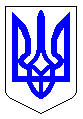 ЧЕРКАСЬКА МІСЬКА РАДАВИКОНАВЧИЙ КОМІТЕТРІШЕННЯВід 19.02.2016 № 184Про внесення змін до рішеннявиконавчого комітету від 25.12.2015 № 1435 «Про проведення ярмарків  з продажу сільськогосподарської продукції  та продуктів її переробки на території м. Черкаси»Відповідно до пункту 8-а статті 30 Закону України «Про місцеве самоврядування в Україні», розглянувши звернення комунального підприємства «Черкаські ринки» (вх. 1194-01-20 від 02.02.2015 та 1267-Т(Я) від 02.02.2016), керуючись рішеннями Черкаської міської ради від 20.08.2015 № 2-1455 «Про внесення змін до рішення Черкаської міської ради від 05.04.2012 № 3-753 «Про затвердження  схеми розміщення тимчасових споруд в м. Черкаси та внесення змін до рішень Черкаської міської ради» та від 09.07.2010 № 5-821 «Про затвердження Порядку укладання договорів про пайову участь в утриманні об’єктів благоустрою міста», виконавчий комітет Черкаської міської ради ВИРІШИВ:1. Внести до пункту 1.1 рішення виконавчого комітету Черкаської міської ради від 25.12.2015 № 1435 «Про проведення ярмарків з продажу сільськогосподарської продукції та продуктів її переробки на території м. Черкаси» з 01 березня 2016 року такі зміни: «- вул. 30-річчя Перемоги, 4 площею до 30 кв.м (щоденно);- вул. Онопрієнка біля будинку № 2 площею до 30 кв.м (щоденно);- вул. Петровського біля будинку № 158 площею до 50 кв.м (щоденно);- вул. Гагаріна біля будинку № 61площею до 100 кв.м (щосуботи);- на розі вулиць Толстого та Горького площею до 20 кв.м (щоденно);- вул. Сержанта Смірнова біля будинку № 5/1 площею до 20 кв.м (щосереди до дня відкриття магазину «Абсолют»);- вул. Добровольського біля будинку № 5 площею до 50 кв.м (щоп’ятниці);- на розі вулиць Руставі та Тараскова площею до 20 кв.м (щоденно)».2. Контроль за виконанням рішення покласти на директора департаменту економіки та розвитку Черкаської міської ради Удод І.І. Міський голова                                                                                        А.В. Бондаренко